             Good Food Project 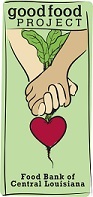  Community Garden Site Information and Application Good Food Project of the Food Bank of Central Louisiana promotes sustainable organic food gardening in the community to improve nutrition, health, and to reconnect people to the food they eat. The area encompasses the eleven parishes served by the Food Bank of Central Louisiana. **Before filling out this application, please carefully read what you should expect that it will take to enroll in the program and to maintain a garden. The Good Food Project will provide you, as a partner organization, with the following: Site visit with GFP staff to determine garden location and possible soil test Garden planning, composting, seasonal cultural recommendations, and other GFP workshops Garden installation and two annual work days (fall and spring) Seeds and plant starts (transplants) “Sprout” e-newsletter Advice from staff and volunteers Potential expansion of garden site dependent upon participation and commitment GFP will help establish a compost bin if desired These are the types of gardens offered by the Good Food Project: 1. In-Ground gardens: these are suited to areas with less than an acre. They require tilling of the soil or the building of “lasagna-style” beds that need to sit for a while as the amendments used, such as compost and mulch are allowed to sit over a period of time before planting. 2. Grow Anywhere Containers: Designed for people who live in apartments, or other locations that don’t provide yard space for an in-ground garden. We can provide five-gallon plastic containers filled with a soil mix, seeds and/or transplants. 3. Raised garden beds: 4X8 foot untreated cypress beds that GFP puts together on-site or has delivered. We highly recommend these for schools, after school programs, and senior programs. Your responsibilities will include the following: Have committed participants to help maintain your garden Have permission from the landowner for use of the site for a garden Have an adequate water source Use organic gardening methods (no chemical fertilizers or pesticides) GFP will supply the site with appropriate organic materials for fertilizer and pest management Participate in installation of your garden     Good Food Project Plant seeds and transplants at the appropriate times with GFP assistance Watering and weeding of the garden as needed Harvesting and weighing of vegetables regularly throughout the year (produce is to be used onsite or given to folks in need) Preparing your garden for the seasons (especially winter) and the soil’s health Contact GFP if questions arise Requesting on-site assistance if needed A member of GFP’s staff will contact you between the first and tenth of each month via phone call or text to get individual total weights of produce harvested the previous month. (Ex: broccoli: 2.5 cabbage 5.00 lbs.) GFP will supply garden sponsor with a produce log that can be duplicated I, the undersigned, have read and agree to the above. ___________________________________________________________________ Signature of Applicant Date Signed Name of Organization or School: Mailing Address: City: Responsible Party (Executive Director/Principal, etc.) Street Address: (Physical location) City: GFP Staff/ Organization Liaison/Sponsor: Liaison/Sponsor email address: Phone: O: C: Text? ________ yes _________no Fax: Facebook: Twitter: Is your organization able to help develop and maintain your community garden? _______________ Who will be responsible for maintaining the garden at your site? We recommend no fewer than 5 people. 